1st Sunday In LentMarch 6, 2022Order Of WorshipSnyder’s United Methodist Church1724 New Bloomfield RoadNew Bloomfield, Pennsylvania 17068-8038Phone: 717-582-7856www.SNYDERSUMC.orgBill Pipp, Pastor                               Cell:  717-579-5306 or 717-350-2287Pastor Email:  revpippy@aol.comJeff Brewster, Youth Pastor                                   Home:     717-834-9712Lisa Stuck, Secretary                     Email: SnydersUMCoffice@Gmail.com               Order Of WorshipINSPIRATIONAL REFERENCE                  II Chronicles 7:14 NRSV“If my people who are called by my name humble themselves, pray, seek my face, and turn from their wicked ways, then I will hear from heaven, and will forgive their sin and heal their land.”PREPARE FOR WORSHIP   Upon entry into our Sanctuary, we invite all worshipers to quiet meditation.  Out of respect for others, we kindly ask that all cell phones and or pagers be either turned off or muted.      WELCOME VIDEOS           “Come, Now Is the Time to Worship”PRELUDE                                               “I Stand Amazed”  #223ACOLYTE  ALLELUIA CHORUS                  LENTEN READING      Matthew 26: 14-16 & 27: 3-5  Dan PayneLENTEN SYMBOL                  The Bag of Coins            Dan PayneLENTEN PRAYER                                                               Dan PayneLENTEN CANDLE LIGHTING                          Week 1 - Resistance Sharon Graham & Lisa StuckGREETING AND WELCOME                                             Pastor Bill*OPENING HYMN                                          “At The Cross”  #95 OLD TESTAMENT LESSON                                     Sharon GrahamDeuteronomy 26: 1-11   Pages 158-159CALL TO WORSHIP                                                  Sharon GrahamPRAYER TIME WITH JOYS AND CONCERNS:            Pastor Jeff  (Please stand when expressing your joy or concern.  After voicing your concern, please say “This is my prayer”, the congregation will respond “This is our prayer”.)TIME OF PRAYER AND LORD’S PRAYER:    “Our Father, who art in heaven, hallowed be Thy name.  Thy kingdom come, thy will be done, on earth as it is in heaven.  Give us this day, our daily bread.  And forgive us our trespasses as we forgive those who trespass against us.  And lead us not into temptation but deliver us from evil.  For Thine is the kingdom, and the power, and the glory, forever.  Amen.”  HYMNS OF PRAISE                          “Jesus Is the Answer” chorus                                                           “Seek Ye First”                                                         “God Is So Good”CHILDREN’S MOMENT                                                     Pastor JeffBUCKET BRIGADE  SPECIAL MUSIC CHOIR         “Since Jesus Came Into My Heart”                     MUSIC INTERLUDE FOR MEDITATION              “Into My Heart”MESSAGE BY PASTOR BILL         “Returning From The Jordan!”SCRIPTURES                                          Romans 10: 8-13 Page 921                                                     St. Luke 4: 1-13 Page 835RESPONSE TO THE WORD                            Apostles' Creed                                                                                                                  HOLY COMMUNIONBENEDICTION                                                      Pastor Bill*CLOSING HYMN                           “I’ve Found A Friend”  #220*POSTLUDE       “When I Survey the Wondrous Cross”    #258* * * * * * * * * * * * * * * * * * * * * * * * "LET US NOT GIVE UP......!""Let us hold unswervingly to the hope we profess, for He who promised is faithful. And let us consider how we may spur one another on toward love and good deeds.  Let us not give up meeting together, as some are in the habit of doing, but let us encourage one another - and all the more as you see the Day approaching."        Hebrews 10: 23 - 25 NIVGROCERY GIFT CARDS DELAYEDPaula Stiffler will be handing out the Grocery Gift Cards Next Sunday.  LENTEN STUDY BY PASTOR JEFFStarting TODAY the Adult Sunday School Classes will be combined and meet upstairs in the Adult Classroom.  Pastor Jeff will be doing a study on “The Passion of the Christ” movie.  All Adults are invited!WOMEN’S MINISTRY UPDATEThe Women’s Bible Study will be resuming this Thursday March 10th  at 6:30 pm.  Then on Saturday March 19th  we will have a Lenten Devotional and painting in the Social Hall from 2 – 4 pm.  Pizza and snacks.  Watch the Bulletin and Website for additional info.DCC LENTEN LUNCHEONSThe Duncannon Council of Churches resumes their Thursday 12 to 1 PM Lenten Luncheons at the Presbyterian Church beginning on March 10th. These weekly Lenten Luncheons are open to the community.  Lunch is served at noon and is provided by the church who volunteered for that particular date. The theme of the devotional time will be The Parables of Jesus. The Good Friday Service will be 12 - 3 PM on April 15th with the Last Seven Words of Jesus.      March 10 - Snyder's United Methodist Church - Jeff Brewster       March 17 - Christ Lutheran Church - Pastor Jennifer Toburen.      March 24 - Duncannon Presbyterian Church      March 31 - Otterbein United Methodist Church - Pastor Chris Nauta      April 7      - Dellville United Methodist Church - Marsha SnyderIS IT A SIN….?Sociologist and evangelist Tony Campolo once spoke to a group and asked this question, “Is it a sin to own a BMW?”  Then he added, “If Jesus had forty thousand dollars, would He buy a BMW or use that to feed or house the needy in the Third World?’  Wow, that’s a tough one.  That’s the kind of question we would prefer not to even think about.  People get crucified for asking questions like that.  It’s a challenging question, even a disturbing one.  One woman, however, was so struck by Campolo’s talk that she wrote his ministry a check for the same amount that she paid for her new custom drapes.  Her gift built three houses in Haiti.It is so easy in this affluent society for us to forget who we are and what Christ has called us to be.  It is so easy for us to become so preoccupied with our work, with our family, with our own needs that we forget our essential call to feed Christ’s sheep.CHURCH SIGNLent Isn’t About What We Give Up.  It’s About Letting Go So God Can Fill Us With More Of Him.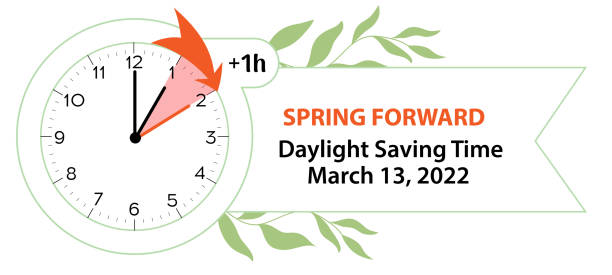 